AFFILIATION APPLICATIONThe application should be completed personally by the applicant. Completed application form should be emailed along with your CV in  PDF format to info@kcrc.rwCandidates will be notified of the result of their application once the application has been reviewed by the selection committee. 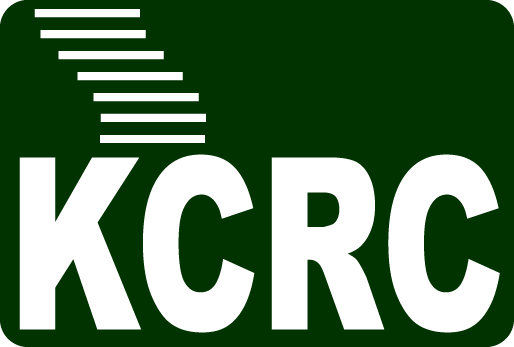 Kigali Collaborative Research center KG 7 avenue, Boulevard de l’Umuganda,	Kigali, Rwanda BP 6150Email: info@kcrc.rwSection 1. Biographical dataTitle:Full name:Gender:Nationality:Country of Residency:Primary professional affiliation(s):Please list the locations and organization(s) where you regularly work and your position(s) at the organization(s)  Other affiliations:Please list any other locations and organizations where you regularly work and visit and the nature of your connections with each organization.Applying for   Research Fellow  Visiting Fellow   Technical StaffDetails of PhD or equivalent qualification:Please indicate the YEAR you obtained your degree, the research field and the awarding university. Discipline:Please provide a short description of your research discipline or area of professional expertise. Please tick the boxes below that most closely correspond to your research discipline or areas of professional expertise.     Information and Communications Technologies (ICT)     Energy Systems     Data Science     Robotics/Artificial Intelligence     Mathematical Sciences      Water, Sanitary, Environment      Transportation Systems    Manufacturing and Production Systems    Social Sciences, Development     Governmental Policy and Regulation      other (please specify)  _____________________________________________________Contact details:  email address a postal (mail) address telephone number your professional website (if you have one) Please note that email address information for affiliates will be listed on our website. All other contact information will be used for office purposes only.Please attach a complete CVSection 2. Research StatementYour research statement (one page maximum) should Include actual or anticipated outcomes of your research. Section 3. Motivation and AchievementsPlease answer each of the following questions using a maximum of half a page for each answer.Why do you want to join KCRC? Cite and describe two of your most significant contributions. For example, this might include a paper, an invention, a business, etc.Describe any experience that you have in interdisciplinary or international research. Describe how you would contribute to the KCRC objectives by briefly describing your idea for a new or existing project that you will undertake at KCRC. Section 5. Curriculum Vitae (CV)Please submit a copy of your CV along with this document. Your CV should contain a brief education and employment history and make your achievements clear to a general audience.  Section 4. ReferencePlease provide the name and address for at least 2 references that are familiar with your research career and able to comment on it.Section 6. DeclarationI declare to the best of my knowledge that the information in this application is accurate.Signed …………… …………………………………….Print name ……… ……………………………………...Date ……………… …………………………………….